ROTINA DO TRABALHO PEDAGÓGICO PARA SER REALIZADA EM DOMICÍLIO (M I-C ) – Profª Tatiana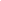 Data: 28/06 a 02/07 de 2021 Creche Municipal “Maria Silveira Mattos”SEGUNDA-FEIRATERÇA-FEIRAQUARTA-FEIRAQUINTA-FEIRASEXTA-FEIRA***MATERNAL 1-C*Vídeo interativo: Minutos contra a Dengue https://www.youtube.com/watch?v=7g9 Iwcf0TjO link será disponibilizado no grupo.*Atividade:  Desenho livre sobre a dengue.*Objetivo:   Orientação sobre o contágio do mosquito transmissor. Aumentar a percepção e imaginação e criatividade através do desenhar.*Desenvolvimento:   Assistir o vídeo uma vez com a criança, logo em seguida assista novamente e passe aos poucos apontando e explicando  o perigo do mosquito, que vem através de água parada.  Providencie um papel sulfite (pode ser folha de caderno), e lápis de cor  peça para a criança desenhar de seu jeitinho dela o que ela pôde aprender sobre o mosquitinho.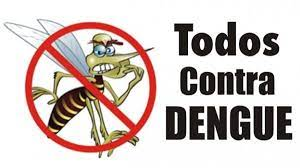 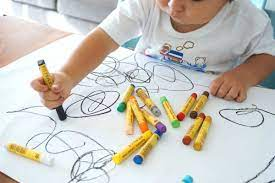 ***MATERNAL 1-C*Hora da história:  Fantoches combate à denguehttps://www.youtube.com/watch?v=72 eXu BRaSAO link será disponibilizado no grupo.*Objetivo: Apreciar e aumentar interesse pelas histórias e músicas. 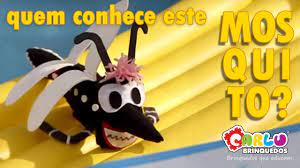 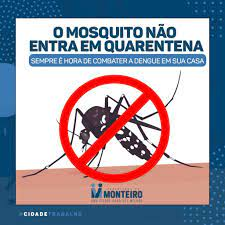 ***MATERNAL 1-C*Hora da música: Vira vira é a solução/ Palavra Cantadahttps://www.youtube.com/watch?v=SM4 MCS8 cHewO link será disponibilizado no grupo.*Atividade:  Vamos cuidar do nosso quintal?*Objetivo: Aprender desde cedo sobre a prevenção do mosquito da dengue. Aguçar a criatividade, percepção e noção de espaço. *Desenvolvimento: Convide a criança para caminhar pelo quintal e peça ajuda para a descoberta de focos de água parada, que venha a proliferar o mosquito da dengue.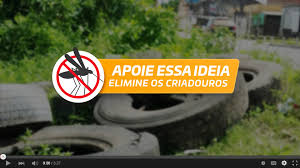 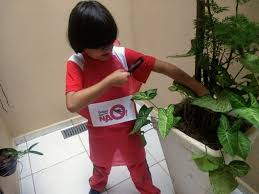 ***MATERNAL 1-C*Hora da história: Quando me sinto zangado/Trace MoroneyHistória narrada pela prof. Tatiana. https://www.youtube.com/watch?v=49nzbS6WZKsO link será disponibilizado no grupo.*Objetivo: Reconhecer seus sentimentos. Aumentar o interesse pelas histórias e aguçar a imaginação e fala.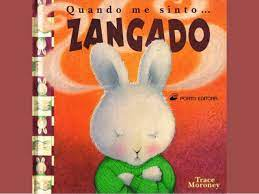 ***MATERNAL 1-C*Hora da música: Galinha Pintadinha/Galinha Pintadinha  https://www.youtube.com/watch?v=H2PQFsj-LhoO link será disponibilizado no grupo.*Atividade:   Brincar livremente e recolher os brinquedos.*Objetivo:  Desenvolver autonomia, confiança, imaginação e percepção de espaço.*Desenvolvimento:  Permita que a criança brinque livremente com seus brinquedinhos. Após brincar incentive a criança a recolher os brinquedos.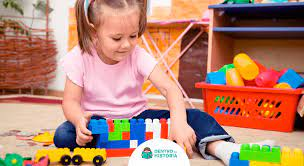 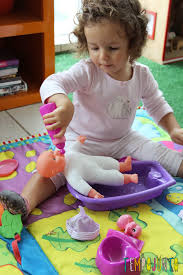 